О внесении изменений в приказ министерства управления финансами Самарской области от 11.07.2017 № 01-07/39 «О порядке сообщения министром управления финансами Самарской области, государственными гражданскими служащими министерства управления финансами Самарской области о получении подарка в связи с протокольными мероприятиями, служебными командировками и другими официальными мероприятиями, участие в которых связано с исполнением ими служебных (должностных) обязанностей, сдачи и оценке подарка, реализации (выкупа) и зачисления средств, вырученных от его реализации»В соответствии с Положением о министерстве управления финансами Самарской области, утвержденным постановлением Правительства Самарской области от 21.11.2008 № 447, ПРИКАЗЫВАЮ:1. Внести в приказ министерства управления финансами Самарской области от 11.07.2017 № 01-07/39 «О порядке сообщения министром управления финансами Самарской области, государственными гражданскими служащими министерства управления финансами Самарской области о получении подарка в связи с протокольными мероприятиями, служебными командировками и другими официальными мероприятиями, участие в которых связано с исполнением ими служебных (должностных) обязанностей, сдачи и оценке подарка, реализации (выкупа) и зачисления средств, вырученных от его реализации» (далее - Приказ) следующие изменения:преамбулу изложить в следующей редакции: «В соответствии с пунктом 7 части 3 статьи 12.1 Федерального закона «О противодействии коррупции», пунктом 2 статьи 575 Гражданского кодекса Российской Федерации, пунктом 6 части 1 статьи 17 Федерального закона «О государственной гражданской службе Российской Федерации», постановлением Правительства Российской Федерации от 09.01.2014 № 10 «О порядке сообщения отдельными категориями лиц о получении подарка в связи с протокольными мероприятиями, служебными командировками и другими официальными мероприятиями, участие в которых связано с исполнением ими служебных (должностных) обязанностей, сдачи и оценки подарка, реализации (выкупа) и зачисления средств, вырученных от его реализации», пунктом 3 постановления Губернатора Самарской области от 25.11.2016 № 236 «О порядке сообщения отдельными категориями должностных лиц о получении подарка в связи с протокольными мероприятиями, служебными командировками и другими официальными мероприятиями, участие в которых связано с исполнением ими служебных (должностных) обязанностей, сдачи и оценки подарка, реализации (выкупа) и зачисления средств, вырученных от его реализации» ПРИКАЗЫВАЮ:»;пункт 2 изложить в следующей редакции:«2. Руководителю департамента организации и трансформации процессов управления министерства управления финансами Самарской области (Тарасевичу А.С.) обеспечить прием уведомлений о получении подарков, учет, оценку и хранение подарков, реализацию (выкуп) и зачисление средств, вырученных от их реализации.»;в Положении о порядке сообщения министром управления финансами Самарской области, государственными гражданскими служащими министерства управления финансами Самарской области о получении подарка в связи с протокольными мероприятиями, служебными командировками и другими официальными мероприятиями, участие в которых связано с исполнением ими служебных (должностных) обязанностей, сдачи и оценке подарка, реализации (выкупа) и зачисления средств, вырученных от его реализации, (далее - Положение):пункт 3 изложить в следующей редакции:«3. Министр, гражданские служащие министерства не вправе получать подарки от физических (юридических) лиц в связи с их должностным положением или исполнением ими служебных (должностных) обязанностей, за исключением подарков, полученных в связи с протокольными мероприятиями, служебными командировками и другими официальными мероприятиями, участие в которых связано с исполнением ими служебных (должностных) обязанностей.»;в пункте 5 слова «управление организации деятельности министерства управления финансами Самарской области» (далее - управление организации деятельности министерства)» заменить словами «департамент организации и трансформации процессов управления министерства управления финансами Самарской области (далее - департамент министерства)»;по тексту слова «управление организации деятельности министерства» в соответствующем падеже заменить словами «департамент министерства» в соответствующем падеже;пункт 14 изложить в следующей редакции«14. Департамент министерства в течение 3 месяцев со дня поступления заявления, указанного в пункте 13 настоящего Положения, организует оценку стоимости подарка для реализации (выкупа) и уведомляет в письменной форме лицо, подавшее заявление, о результатах оценки, после чего в течение месяца заявитель выкупает подарок по установленной в результате оценки стоимости подарка или отказывается от выкупа.»;в пункте 15 после слов «настоящего Положения,» дополнить словами «за исключением подарка, изготовленного из драгоценных металлов и (или) драгоценных камней,»;пункт 17 изложить в следующей редакции:«17. В случае нецелесообразности использования подарка министром принимается решение о реализации подарка и проведении оценки его стоимости для реализации (выкупа), осуществляемой уполномоченными государственными органами и организациями посредством проведения торгов в порядке, предусмотренном законодательством Российской Федерации.»;в пункте 19 слова «образовательной, медицинской, культурной, спортивной организации» исключить.2. Опубликовать настоящий Приказ на официальном сайте Правительства Самарской области в информационно-телекоммуникационной сети Интернет.3. Настоящий приказ вступает в силу со дня его официального опубликования.Тарасевич 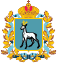 МИНИСТЕРСТВО УПРАВЛЕНИЯ ФИНАНСАМИСАМАРСКОЙ ОБЛАСТИПРИКАЗ№  г.Самара